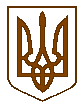 КНЯЖИЦЬКА  СІЛЬСЬКА  РАДАКИЄВО-СВЯТОШИНСЬКОГО РАЙОНУ КИЇВСЬКОЇ ОБЛАСТІДЕСЯТА    СЕСІЯ СЬОМОГО СКЛИКАННЯПРОТОКОЛ  № 10Село  Княжичі                                                                		22 грудня   2016 року На  аркушах__________                                         ______________________зберігати  постійноКНЯЖИЦЬКА  СІЛЬСЬКА  РАДАКИЄВО-СВЯТОШИНСЬКОГО РАЙОНУ КИЇВСЬКОЇ ОБЛАСТІДЕСЯТА  СЕСІЯ СЬОМОГО СКЛИКАННЯВід  22 грудня   2016 року                   					с. Княжичі                                                                        Приміщення  Княжицької                         				 сільської ради                                                                        Початок  о  18.00  год                                                                        Присутні  депутати –     13  чоловікПРИСУТНІ :Шинкаренко Олена Олександрівна – сільський головаАнахатунян Катерина Вікторівна – секретар сільської ради Бортніцька Ольга Миколаївна – депутат сільської радиДудич Любов Юріївна – депутат сільської ради Гребенюк Людмила Василівна – депутат сільської радиБулах Ніна Василівна – депутат сільської радиМельник Сергій Петрович – депутат сільської радиБондаренко Володимир Олександрович депутат сільської ради Тумак Сергій Володимирович – депутат сільської ради Мариненко Любов Вікторівна – депутат сільської ради Костенко Олександр Петрович – депутат сільської ради Руденко Анна Вікторівна – депутат сільської ради Савицький Олександр Іванович – депутат сільської радиПалій Юлія Петрівна – депутат сільської ради Члени виконкому, присутні, запрошені:Жилка Василь ДаниловичКлепацький Микола МиколайовичШопулко Оксана ЄвгенівнаСова Роман МихайловичМузиченко Костянтин ГнатовичБондаренко Людмила СергіївнаКендрановська В.О.Клименко Юлія ВікторівнаАбрамюк ІгорПОРЯДОК  ДЕННИЙ:Про внесення змін до бюджету Княжицької сільської ради на 2016 рік.Доповідає – головний бухгалтер Петрусенко С.П.Про бюджет Княжицької сільської ради на 2017 рік. Доповідає – головний бухгалтер Петрусенко С.П.Про преміювання працівників Княжицької сільської ради до Дня місцевого самоврядування.  Доповідає – головний бухгалтер Петрусенко С.П.Про внесення змін до штатного розпису Княжицької сільської ради на  2017 рік. Доповідає – головний бухгалтер Петрусенко С.П.Про виконання Закону України «Про добровільне об’єднання територіальних громад»Доповідає – сільський голова О.О. ШинкаренкоПро надання дозволу на розробку проекту землеустрою щодо відведення земельної  ділянки у власність для ведення особистого селянського господарства в с.Княжичі гр.Столітньому Петру Сергійовичу.Про надання дозволу на розробку проекту землеустрою щодо відведення земельної  ділянки у власність для ведення особистого селянського господарства в с.Княжичі гр.Козяр Надії Іванівні.Про надання дозволу на розробку проекту землеустрою щодо відведення земельної  ділянки у власність для ведення особистого селянського господарства в с.Княжичі гр.Столітній Тетяні Петрівні.Про надання дозволу на розробку проекту землеустрою щодо відведення земельної  ділянки у власність для ведення особистого селянського господарства в с.Княжичі по вул.Шевченка гр.Удод Оксані Віталіївні.Про надання дозволу на розробку проекту землеустрою щодо відведення земельної  ділянки у власність для будівництва та обслуговування житлового будинку, госп.будівель і споруд в с.Княжичі по вул.Шевченка,108  гр.Удод Оксані Віталіївні.Про надання дозволу на розробку проекту землеустрою щодо відведення земельної  ділянки у власність для будівництва та обслуговування житлового будинку, госп.будівель і споруд в с.Княжичі по вул.Новоселицька,15 гр.Мотузинському Сергію Володимировичу.Про надання дозволу на розробку технічної документації із землеустрою щодо встановлення меж земельної ділянки в натурі ( на місцевості ) гр.Німченку Миколі Васильовичу в с.Княжичі по вул.Набережна,15.Про затвердження проекту землеустрою щодо відведення у власність земельної ділянки для будівництва та обслуговування житлового будинку, госп.будівель і споруд гр.Плеховій Наталії Олександрівні в с.Жорнівка по вул.Східна,1-а Києво-Святошинського району Київської області.Про затвердження проекту землеустрою щодо відведення у власність земельної ділянки для будівництва та обслуговування житлового будинку, госп.будівель і споруд гр.Бабаку Миколі Михайловичу в с.Княжичі по вул.Кільцева,22 Києво-Святошинського району Київської області.Про надання дозволу на виготовлення проекту землеустрою щодо відведення земельної ділянки в довгострокову оренду  громадянці України Удод Оксані Віталіївні для сінокосіння в с.Княжичі по  вул.Шевченка Княжицької сільської   ради Києво-Святошинського району.Сільський голова						О.О. ШинкаренкоКНЯЖИЦЬКА  СІЛЬСЬКА  РАДАКИЄВО-СВЯТОШИНСЬКОГО РАЙОНУ КИЇВСЬКОЇ ОБЛАСТІДЕСЯТА  СЕСІЯ СЬОМОГО СКЛИКАННЯВід 22 грудня  2016 року                                                                           № 91село КняжичіПро внесення змін до бюджету Княжицької сільської ради на 2016 рікЗаслухавши інформацію  головного бухгалтера Петрусенко Світлани Петрівни про необхідність внесення змін до бюджету Княжицької сільської ради, відповідно до рішення сесії районної ради від 20.12.2016 року № 206-15-VII «Про внесення змін до рішення  «Про районний бюджет Києво-Святошинського району на 2016 рік», листа управління фінансів від 21.12.2016 року № 04-10/586 «Про надання міжбюджетних трансфертів на 2016 рік», з метою забезпечення функціонування бюджетних установ закладів та керуючись Законом України «Про місцеве самоврядування в Україні», Бюджетним кодексом України, та враховуючи офіційний висновок від 22.12.2016 № 747 сесія сільської радиВИРІШИЛА:Внести зміни до дохідної частини загального фонду  а саме:ККД 13010200 – (-)100 000 грн;ККД 18010500 – (-)100 000 грн;ККД 41020900 – (+)370 200 грнККД 41035000 – (+)745 000 грн              Всього – 915 200 грн                                    Внести зміни до видаткової частини загального фонду сільського бюджету  збільшивши на 915 200 грн.  а саме:Внести зміни до додатку 1, 3, 4 до рішення Княжицької сільської ради «Про Княжицький бюджет на 2016 рік».Сільський голова                                                    О.О.ШинкаренкоКНЯЖИЦЬКА  СІЛЬСЬКА  РАДАКИЄВО-СВЯТОШИНСЬКОГО РАЙОНУ КИЇВСЬКОЇ ОБЛАСТІДЕСЯТА  СЕСІЯ СЬОМОГО СКЛИКАННЯ Від 22 грудня 2016 року                                                                             № 92село Княжичі«Про Княжицький бюджет на 2017 рік»Сесія Княжицької сільської радиВИРІШИЛА:Визначити на 2017 рік:-  доходи сільського бюджету у сумі 705 990,00 грн.; прогноз доходів по КЕКД «Інші субвенції» в сумі 1 580 900,00 грн.-  видатки сільського бюджету у сумі 705 990,00 грн.; потребу на утримання дошкільного навчального закладу та будинку культури в сумі 1 580 900,00 грн.2. Затвердити бюджетні призначення головному розпоряднику коштів сільського бюджету на 2017 рік за бюджетними програмами, у тому числі по загальному фонду 705 990,00 грн. 3.  Визначити оборотний касовий залишок бюджетних коштів сільського бюджету  у сумі  5 000,00 гривень. 6. Затвердити перелік захищених статей  видатків загального фонду сільського бюджету на 2017 рік за їх економічною  структурою: - оплата праці працівників бюджетних установ (код 2111);- нарахування на заробітну плату ( код 2120);- придбання медикаментів та перев’язувальних матеріалів (код 2220);- забезпечення продуктами харчування (код 2230);- оплата комунальних послуг та енергоносіїв (код 2270); - поточні трансферти органам державного управління інших рівнів (код 2620);- поточні трансферти населенню (код 2730)7. Затвердити в складі видатків сільського бюджету кошти на реалізацію сільських програм у сумі  55 318,00 грн. 8. Відповідно до статей 43 та 73 Бюджетного кодексу України надати право сільському голові о у порядку, визначеному Кабінетом Міністрів України отримувати:- позики на покриття тимчасових касових розривів сільського бюджету, пов’язаних із забезпеченням захищених видатків загального фонду, в межах поточного бюджетного періоду за рахунок коштів єдиного казначейського рахунку на договірних умовах без нарахування відсотків за користування цими коштами з обов'язковим їх поверненням до кінця поточного бюджетного періоду.9. Розпоряднику коштів сільського бюджету забезпечити в першочерговому порядку потребу в коштах на оплату праці працівників бюджетних установ відповідно до встановлених законодавством України умов оплати праці та розміру мінімальної заробітної плати; на проведення розрахунків за електричну та теплову енергію, водопостачання, водовідведення, природний газ та послуги зв’язку, які споживаються бюджетними установами. Затвердити ліміти споживання енергоносіїв у натуральних показниках для кожної бюджетної установи виходячи з обсягів відповідних бюджетних асигнувань.10. Установити, що у загальному фонді сільського бюджету на 2017 рік:до доходів належать надходження, визначені ст. 69-1 Бюджетного кодексу України.11. Установити, що джерелами формування спеціального фонду сільського бюджету України на 2017 рік у частині доходів є надходження, визначені        ст. 69-1 Бюджетного кодексу України.12. Надати право сільському голові в межах загального обсягу бюджетних призначень окремо за загальним та спеціальним фондами сільського бюджету за обгрунтованим поданням здійснювати перерозподіл бюджетних асигнувань, затверджених у розписі сільського бюджету та кошторисах, в розрізі економічної класифікації видатків бюджету.13. Дане рішення вводиться в дію та набуває чинності з 01 січня 2017 рокуСільський голова          		            		О.О.ШинкаренкоКНЯЖИЦЬКА  СІЛЬСЬКА  РАДАКИЄВО-СВЯТОШИНСЬКОГО РАЙОНУ КИЇВСЬКОЇ ОБЛАСТІДЕСЯТА  СЕСІЯ СЬОМОГО СКЛИКАННЯВід  22 грудня  2016 року                                                                           № 93село КняжичіПро преміювання працівників Княжицької сільської радиЗаслухавши інформацію  головного бухгалтера Петрусенко Світлани Петрівни про преміювання працівників Княжицької сільської ради у зв’язку із святом Днем місцевого самоврядування, керуючись Законом України «Про місцеве самоврядування в Україні», Положенням про преміювання, Бюджетним кодексом України, сесія сільської радиВИРІШИЛА:З нагоди святкування Дня місцевого самоврядування преміювати  сільського голову Княжицької сільської ради   премією у розмірі середньомісячної зарплати.Затвердити розпорядження сільського голови від 22 листопада 2016 року № 74 «Про преміювання працівників Княжицької сільської ради». Контроль за виконанням даного рішення покласти на депутата сільської ради Руденко А.В.Сільський голова                                                                   О.О.ШинкаренкоКНЯЖИЦЬКА  СІЛЬСЬКА  РАДАКИЄВО-СВЯТОШИНСЬКОГО РАЙОНУ КИЇВСЬКОЇ ОБЛАСТІДЕСЯТА  СЕСІЯ СЬОМОГО СКЛИКАННЯВід  22 грудня  2016 року                                                                           № 94село КняжичіПро внесення змін до штатного розпису Княжицької сільської ради на 2016 рікЗаслухавши інформацію головного бухгалтера Петрусенко Світлани Петрівни про необхідність внесення змін до штатного розпису Княжицької сільської ради, відповідно до Закону України від 25.12.2015 №928-VIII «Про Державний бюджет України на 2016 рік» зі змінами та доповненнями (далі – Закон №928), керуючись Законом України «Про місцеве самоврядування в Україні», Бюджетним кодексом України, сесія сільської радиВИРІШИЛА:Внести зміни до штатного розпису на 2016 рік, що вводиться в дію з 01 грудня 2016 року згідно додатку (додається).Контроль за виконання даного рішення покласти на депутата сільської ради Руденко А.В.Сільський голова                                                           О.О.ШинкаренкоКНЯЖИЦЬКА  СІЛЬСЬКА  РАДАКИЄВО-СВЯТОШИНСЬКОГО РАЙОНУ КИЇВСЬКОЇ ОБЛАСТІДЕСЯТА СЕСІЯ СЬОМОГО СКЛИКАННЯВід  22 грудня 2016 року                                                                           № 95село КняжичіПро схвалення рішення продобровільне об'єднання територіальних громад 	Керуючись ч. 3 ст. 7 Закону України «Про добровільне об'єднання територіальних громад», Княжицька сільська радаВИРШИЛА:Затвердити  добровільне об'єднання Княжицької сільської територіальної громади, Бобрицької сільської територіальної громади, Забірської сільської територіальної громади, Музичанської сільської територіальної громади в Княжицьку сільську об'єднану територіальну громаду з адміністративним центром у селі Княжичі.У п'ятиденний строк подати схвалений проект рішення щодо добровільного об'єднання територіальних громад  Київській обласній державній адміністрації для надання висновку щодо відповідності цього проекту Конституції за Законом України.Взяти до уваги  лист Білогородської сільської ради від 06.12.2016 року №651 щодо добровільного об'єднання територіальних громад в Білогородську територіальну громаду з центром у с. Білогородка та лист Забірської сільської ради від 19.12.2016 року №753 про об'єднання територіальних громад  в Забірську територіальну громаду  з центром в селі Забір'я. Контроль за виконанням цього рішення покласти на Княжицького сільського голову. Сільський голова							О.О. Шинкаренко КНЯЖИЦЬКА СІЛЬСЬКА РАДАКИЄВО-СВЯТОШИНСЬКОГО  РАЙОНУ   КИЇВСЬКОЇ ОБЛАСТІ ДЕСЯТА  СЕСІЯ  СЬОМОГО   СКЛИКАННЯ     Р І Ш Е Н Н Я   Від 22 грудня  2016 року                                                                                                                       с.Княжичі                                        за № 96Про надання дозволу на розробку проекту землеустрою щодо відведення земельної  ділянки у власність для ведення особистого селянського господарствав с.Княжичі гр. Столітньому Петру Сергійовичу            Розглянувши заяву гр. Столітнього Петра Сергійовича про надання дозволу на розробку проекту землеустрою щодо відведення земельної ділянки у власність для ведення особистого селянського господарства, керуючись законом України «Про місцеве самоврядування в Україні», Законом України «Про землеустрій», ст.12, 20, 35, 116, 118, 121, 122, 186-1 Земельного кодексу України, сесія сільської радиВ И Р І Ш И Л А :Надати гр. Столітньому Петру Сергійовичу дозвіл на розробку проекту землеустрою щодо відведення у власність  земельної ділянки   площею 0,08 га в с.Княжичі по вул.Отамана Косаря для  ведення особистого селянського господарства,  за рахунок земель запасу Княжицької сільської ради, землі сільськогосподарського призначення.Доручити землевпорядній організації розробити проект землеустрою, щодо відведення земельних ділянок у власність та подати його на розгляд та затвердження сесії Княжицької сільської ради.Дозвіл на складання проекту землеустрою, щодо відведення земельної ділянки не дає права на їх освоєння до виносу земельних ділянок в натурі (на місцевості) і отримання документа що посвідчує це право.           Сільський голова                                      О.О.Шинкаренко КНЯЖИЦЬКА СІЛЬСЬКА РАДАКИЄВО-СВЯТОШИНСЬКОГО  РАЙОНУ   КИЇВСЬКОЇ ОБЛАСТІ ДЕСЯТА  СЕСІЯ  СЬОМОГО   СКЛИКАННЯ     Р І Ш Е Н Н Я   Від 22 грудня  2016 року                                                                                                                       с.Княжичі                                        за № 97Про надання дозволу на розробку проекту землеустрою щодо відведення земельної  ділянки у власність для ведення особистого селянського господарствав с.Княжичі гр. Козяр Надії Іванівні            Розглянувши заяву гр. Козяр Надії Іванівни про надання дозволу на розробку проекту землеустрою щодо відведення земельної ділянки у власність для ведення особистого селянського господарства, керуючись законом України «Про місцеве самоврядування в Україні», Законом України «Про землеустрій», ст.12, 20, 35, 116, 118, 121, 122, 186-1 Земельного кодексу України, сесія сільської радиВ И Р І Ш И Л А :Надати гр.Козяр Надії Іванівні дозвіл на розробку проекту землеустрою щодо відведення у власність  земельної ділянки   площею 0,10  га в с.Княжичі по вул.Шевченка для  ведення особистого селянського господарства,  за рахунок земель запасу Княжицької сільської ради, землі сільськогосподарського призначення.Доручити землевпорядній організації розробити проект землеустрою, щодо відведення земельних ділянок у власність та подати його на розгляд та затвердження сесії Княжицької сільської ради.Дозвіл на складання проекту землеустрою, щодо відведення земельної ділянки не дає права на їх освоєння до виносу земельних ділянок в натурі (на місцевості) і отримання документа що посвідчує це право.           Сільський голова                                      О.О.Шинкаренко КНЯЖИЦЬКА СІЛЬСЬКА РАДАКИЄВО-СВЯТОШИНСЬКОГО  РАЙОНУ   КИЇВСЬКОЇ ОБЛАСТІ ДЕСЯТА  СЕСІЯ  СЬОМОГО   СКЛИКАННЯ     Р І Ш Е Н Н Я   Від 22 грудня  2016 року                                                                                                                       с.Княжичі                                        за №98Про надання дозволу на розробку проекту землеустрою щодо відведення земельної  ділянки у власність для ведення особистого селянського господарствав с.Княжичі гр. Столітній Тетяні Петрівні            Розглянувши заяву гр. Столітньої Тетяни Петрівни про надання дозволу на розробку проекту землеустрою щодо відведення земельної ділянки у власність для ведення особистого селянського господарства, керуючись законом України «Про місцеве самоврядування в Україні», Законом України «Про землеустрій», ст.12, 20, 35, 116, 118, 121, 122, 186-1 Земельного кодексу України, сесія сільської радиВ И Р І Ш И Л А :Надати гр. Столітній Тетяні Петрівні дозвіл на розробку проекту землеустрою щодо відведення у власність  земельної ділянки   площею 0,12 га в с. Княжичі для  ведення особистого селянського господарства,  за рахунок земель запасу Княжицької сільської ради, землі сільськогосподарського призначення.Доручити землевпорядній організації розробити проект землеустрою, щодо відведення земельних ділянок у власність та подати його на розгляд та затвердження сесії Княжицької сільської ради.Дозвіл на складання проекту землеустрою, щодо відведення земельної ділянки не дає права на їх освоєння до виносу земельних ділянок в натурі (на місцевості) і отримання документа що посвідчує це право.           Сільський голова                                      О.О.Шинкаренко КНЯЖИЦЬКА СІЛЬСЬКА РАДАКИЄВО-СВЯТОШИНСЬКОГО  РАЙОНУ   КИЇВСЬКОЇ ОБЛАСТІ ДЕСЯТА  СЕСІЯ  СЬОМОГО   СКЛИКАННЯ     Р І Ш Е Н Н Я   Від 22 грудня  2016 року                                                                                                                       с.Княжичі                                        за №99Про надання дозволу на розробку проекту землеустрою щодо відведення земельної  ділянки у власність для ведення особистого селянського господарствав с.Княжичі по вул.Шевченка гр. Удод Оксані Віталіївні            Розглянувши заяву гр. Удод Оксани Віталіївни про надання дозволу на розробку проекту землеустрою щодо відведення земельної ділянки у власність для ведення особистого селянського господарства, керуючись законом України «Про місцеве самоврядування в Україні», Законом України «Про землеустрій», ст.12, 20, 35, 116, 118, 121, 122, 186-1 Земельного кодексу України, сесія сільської радиВ И Р І Ш И Л А :1. Внести зміни в рішення 26 сесії 6 скликання Княжицької сільської ради №11/4 від 17.12.2014 року «Про надання дозволу на розробку проекту землеустрою щодо відведення земельної  ділянки  у власність для ведення особистого селянського господарства».2. Надати гр. Удод Оксані Віталіївні дозвіл на розробку проекту землеустрою щодо відведення у власність  земельної ділянки   площею 0,0389 га в с.Княжичі по вул. Шевченка для  ведення особистого селянського господарства, землі сільськогосподарського призначення.3. Доручити землевпорядній організації розробити проект землеустрою, щодо відведення земельних ділянок у власність та подати його на розгляд та затвердження сесії Княжицької сільської ради.4. Дозвіл на складання проекту землеустрою, щодо відведення земельної ділянки не дає права на їх освоєння до виносу земельних ділянок в натурі (на місцевості) і отримання документа що посвідчує це право.           Сільський голова                                      О.О.Шинкаренко КНЯЖИЦЬКА СІЛЬСЬКА РАДАКИЄВО-СВЯТОШИНСЬКОГО  РАЙОНУ   КИЇВСЬКОЇ ОБЛАСТІ ДЕСЯТА  СЕСІЯ  СЬОМОГО   СКЛИКАННЯ     Р І Ш Е Н Н Я   Від 22 грудня  2016 року                                                                                                                       с.Княжичі                                        за №100Про надання дозволу на розробку проекту землеустрою щодо відведення земельної  ділянки у власність для будівництва та обслуговування житлового будинку, госп. будівель і спорудв с.Княжичі по вул.Шевченка,108  гр. Удод Оксані Віталіївні            Розглянувши заяву гр. Удод Оксани Віталіївни про надання дозволу на розробку проекту землеустрою щодо відведення земельної ділянки у власність для будівництва та обслуговування житлового будинку, госп. будівель і споруд, керуючись законом України «Про місцеве самоврядування в Україні», Законом України «Про землеустрій», ст.12, 20, 35, 116, 118, 121, 122, 186-1 Земельного кодексу України, сесія сільської радиВ И Р І Ш И Л А :1. Внести зміни в рішення 26 сесії 6 скликання Княжицької сільської ради №11/3 від 17.12.2014 року «Про надання дозволу на розробку проекту землеустрою щодо відведення земельної  ділянки  у власність для будівництва та обслуговування житлового будинку, госп. будівель і споруд».2. Надати гр.Удод Оксані Віталіївні дозвіл на розробку проекту землеустрою щодо відведення у власність  земельної ділянки   площею 0,0539 га в с. Княжичі по вул.Шевченка,108 для будівництва та обслуговування житлового будинку, госп. будівель і споруд, землі житлової та громадської забудови.3. Доручити землевпорядній організації розробити проект землеустрою, щодо відведення земельних ділянок у власність та подати його на розгляд та затвердження сесії Княжицької сільської ради.4. Дозвіл на складання проекту землеустрою, щодо відведення земельної ділянки не дає права на їх освоєння до виносу земельних ділянок в натурі (на місцевості) і отримання документа що посвідчує це право.           Сільський голова                                      О.О.ШинкаренкоКНЯЖИЦЬКА СІЛЬСЬКА РАДАКИЄВО-СВЯТОШИНСЬКОГО  РАЙОНУ   КИЇВСЬКОЇ ОБЛАСТІ ДЕСЯТА  СЕСІЯ  СЬОМОГО   СКЛИКАННЯ     Р І Ш Е Н Н Я   Від 22 грудня  2016 року                                                                                                                       с.Княжичі                                        за №101Про надання дозволу на розробку проекту землеустрою щодо відведення земельної  ділянки у власність для будівництва та обслуговування житлового будинку, госп. будівель і спорудв с. Княжичі по вул.Новоселицька,15  гр. Мотузинському Сергію Володимировичу            Розглянувши заяву гр. Мотузинського Сергія Володимировича про надання дозволу на розробку проекту землеустрою щодо відведення земельної ділянки у власність для будівництва та обслуговування житлового будинку, госп. будівель і споруд, керуючись законом України «Про місцеве самоврядування в Україні», Законом України «Про землеустрій», ст.12, 20, 35, 116, 118, 121, 122, 186-1 Земельного кодексу України, сесія сільської радиВ И Р І Ш И Л А :1. Надати гр. Мотузинському Сергію Володимировичу дозвіл на розробку проекту землеустрою щодо відведення у власність  земельної ділянки  площею 0,2500 га в с. Княжичі по вул.Новоселицька,15 для будівництва та обслуговування житлового будинку, госп. будівель і споруд, землі житлової та громадської забудови.2. Доручити землевпорядній організації розробити проект землеустрою, щодо відведення земельних ділянок у власність та подати його на розгляд та затвердження сесії Княжицької сільської ради.3. Дозвіл на складання проекту землеустрою, щодо відведення земельної ділянки не дає права на їх освоєння до виносу земельних ділянок в натурі (на місцевості) і отримання документа що посвідчує це право.           Сільський голова                                      О.О.ШинкаренкоКНЯЖИЦЬКА СІЛЬСЬКА РАДАКИЄВО-СВЯТОШИНСЬКОГО  РАЙОНУ   КИЇВСЬКОЇ ОБЛАСТІ ДЕСЯТА  СЕСІЯ  СЬОМОГО   СКЛИКАННЯ     Р І Ш Е Н Н Я   Від 22 грудня  2016 року                                                                                                                       с.Княжичі                                        за №102Про надання дозволу на розробку технічної документації із землеустрою щодо встановлення меж земельної ділянки в натурі (на місцевості) гр. Німченку Миколі Васильовичу в с.Княжичі по вул.Набережна,15          Керуючись ст.26 Закону України «Про місцеве самоврядування в Україні», ст. ст. 12, 123 Земельного Кодексу України, ст. 19,22,25,55 Закону України «Про землеустрій», п. 3 Перехідних та Прикінцевих положень Закону України «Про Державний земельний кадастр», «Інструкцією про встановлення ( відновлення ) меж земельної ділянки в натурі (на місцевості) площею 0,1121 га для будівництва та обслуговування житлового будинку, госп.будівель і споруд в с. Княжичі по вул.Набережна,15 та закріплення межовими знаками» затвердженої наказом Держкомзему від 18.05.2010 року № 376, сесія сільської ради : В И Р І Ш И Л А :1. Надати дозвіл гр. Німченку Миколі Васильовичу на розробку технічної документації із землеустрою щодо встановлення меж земельної ділянки в натурі ( на місцевості ) та передати у власність земельну ділянку площею 0,1121 га для будівництва та обслуговування житлового будинку, господарських будівель і споруд, яка знаходиться в с.Княжичі по вул.Набережна,15 на території Княжицької сільської ради.2. Рекомендувати Німченку Миколі Васильовичу звернутись до землевпорядної організації, яка має відповідні дозволи (ліцензії) на виконання даного виду робіт, для укладання договору на розробку технічної документації із землеустрою щодо встановлення меж земельної ділянки в натурі (на місцевості).             Сільський голова                           О.О.Шинкаренко         КНЯЖИЦЬКА СІЛЬСЬКА РАДАКИЄВО-СВЯТОШИНСЬКОГО  РАЙОНУ   КИЇВСЬКОЇ ОБЛАСТІ ДЕСЯТА  СЕСІЯ  СЬОМОГО   СКЛИКАННЯ     Р І Ш Е Н Н Я   Від 22 грудня  2016 року                                                                                                                       с.Княжичі                                        за №103Про затвердження проекту землеустрою щодо відведення у власність земельної ділянки длябудівництва та обслуговування житлового будинку, госп. будівель і споруд гр. Плеховій Наталії Олександрівні в с. Жорнівка по вул.Східна,1-а Києво-Святошинського району Київської області            Розглянувши матеріали проекту землеустрою щодо відведення у власність земельної ділянки площею 0,2048 га, розташованої в селі Жорнівка по вул.Східна,1-а Княжицької сільської ради (кадастровий номер 3222483602:02:006:5001)  гр. Плехової Наталії Олександрівни для будівництва та обслуговування житлового будинку, госп. будівель і споруд, керуючись  законом України «Про місцеве самоврядування в Україні», ст.50 Закону України «Про землеустрій», ст.12, 19, 35, 116, 118, 121, 122, 186-1 Земельного кодексу України, сесія сільської радиВ И Р І Ш И Л А :  Затвердити проект землеустрою щодо відведення у власність земельної ділянки площею  0,2048 га,   розташованої в селі Жорнівка по вул.Східна,1-а  Княжицької сільської ради (кадастровий номер  3222483602:02:006:5001)  гр. Плехової Наталії Олександрівни для будівництва та обслуговування житлового будинку, госп.будівель і споруд.Надати  у власність гр. Плеховій Наталії Олександрівні  земельну ділянку площею  0,2048 га (кадастровий номер  3222483602:02:006:5001) для будівництва та обслуговування житлового будинку, госп. будівель і споруд, яка знаходиться в с.Жорнівка  по вул.Східна,1-а  Києво-Святошинського району Київської області.Право власності на земельну ділянку зареєструвати в порядку, визначеному чинним законодавством.Контроль за виконанням даного рішення покласти на постійну комісію по землекористуванню.Сільський голова                                      О.О.Шинкаренко                                                                           КНЯЖИЦЬКА СІЛЬСЬКА РАДАКИЄВО-СВЯТОШИНСЬКОГО  РАЙОНУ   КИЇВСЬКОЇ ОБЛАСТІ ДЕСЯТА  СЕСІЯ  СЬОМОГО   СКЛИКАННЯ     Р І Ш Е Н Н Я   Від 22 грудня  2016 року                                                                          за №104  с.Княжичі                                        Про затвердження проекту землеустрою щодо відведення у власність земельної ділянки длябудівництва та обслуговування житлового будинку, госп. будівель і споруд гр. Бабаку Миколі Михайловичу в с. Княжичі по вул.Кільцева,22 Києво-Святошинського району Київської області            Розглянувши матеріали проекту землеустрою щодо відведення у власність земельної ділянки площею 0,0800 га, розташованої в селі Княжичі по вул.Кільцева,22 Княжицької сільської ради (кадастровий номер)  гр. Бабака Миколи Михайловича для будівництва та обслуговування житлового будинку, госп. будівель і споруд, керуючись  законом України «Про місцеве самоврядування в Україні», ст.50 Закону України «Про землеустрій», ст.12, 19, 35, 116, 118, 121, 122, 186-1 Земельного кодексу України, сесія сільської радиВ И Р І Ш И Л А :  Затвердити проект землеустрою щодо відведення у власність земельної ділянки площею  0,0800 га,   розташованої в селі Княжичі по вул.Кільцева,22  Княжицької сільської ради (кадастровий номер)  гр. Бабака Миколи Михайловича для будівництва та обслуговування житлового будинку, госп.будівель і споруд.Надати  у власність гр. Бабаку Миколі Михайловичу  земельну ділянку площею  0,0800 га (кадастровий номер) для будівництва та обслуговування житлового будинку, госп.будівель і споруд, яка знаходиться в с. Княжичі  по вул.Кільцева,22  Києво-Святошинського району Київської області.Право власності на земельну ділянку зареєструвати в порядку, визначеному чинним законодавством.Контроль за виконанням даного рішення покласти на постійну комісію по землекористуванню.Сільський голова                                      О.О.ШинкаренкоКНЯЖИЦЬКА СІЛЬСЬКА РАДАКИЄВО-СВЯТОШИНСЬКОГО  РАЙОНУ   КИЇВСЬКОЇ ОБЛАСТІ ДЕСЯТА  СЕСІЯ  СЬОМОГО   СКЛИКАННЯ     Р І Ш Е Н Н Я   Від 22 грудня  2016 року                                                                                                                       с.Княжичі                                        за №105Про надання дозволу на виготовлення проекту землеустрою щодо відведення земельної ділянки в довгострокову оренду  громадянці України Удод Оксані Віталіївні для сінокосіння в с. Княжичі по  вул.Шевченка Княжицької сільської   ради Києво-Святошинського районуРозглянувши заяву гр. Удод Оксани Віталіївни, керуючись ст. 12, 34, 93, 95, 96, 124,  п.12  розділу Х «Перехідних положень» Земельного кодексу України, Законом України «Про місцеве самоврядування» сесія Княжицької сільської радиВИРІШИЛА:1. Надати дозвіл на виготовлення проекту землеустрою щодо відведення земельної ділянки в довгострокову оренду строком на 49 років загальною площею 0,0521 га громадянці України Удод Оксані Віталіївні для сінокосіння в с. Княжичі по вул.Шевченка  Княжицької   сільської  ради Києво-Святошинського району.2. Роботи з розробки проекту землеустрою розпочати після укладання договору з землевпорядною організацією, яка має відповідну ліцензію на їх виконання.3. Проект землеустрою щодо відведення земельної ділянки в довгострокову оренду направити до Княжицької сільської ради на затвердження. 4.  Підготовка проекту відведення земельної ділянки не дає права на її використання до встановлення меж цієї ділянки в натурі (на місцевості), одержання документа, що посвідчує право на неї, та державної реєстрації.        Сільський голова                            О.О.ШинкаренкоСписок депутатів:Анахатунян Катерина Вікторівна – депутат Булах Ніна Василівна – депутат Мельник Сергій Петрович - депутатБортніцька Ольга Миколаївна - депутат Дудич Любов Юріївна - депутатБондаренко Володимир Олександрович – депутатГребенюк Людмила Василівна – депутатСавицький Олександр Іванович – депутат Руденко Анна Вікторівна – депутат - депутатТумак Сергій Володимирович – депутатМариненко Любов Вікторівна – депутат Костенко Олександр Петрович – депутат Шевченко Ліана Іванівна – депутат - відсутняПалій Юлія Петрівна – депутат Присутні – 13 депутатів-КФК 010116КЕКВ 2240 –55 000 грн КЕКВ 2273 -  115 200 грн Всього      -   170 200 грнКЕКВ 2240 –55 000 грн КЕКВ 2273 -  115 200 грн Всього      -   170 200 грн-КФК 170703КЕКВ 2240 –745 000 грн Всього        - 745 000 грнЗменшити дохідну частину спеціального фонду сільського бюджету по КДК 41035000 «Інші субвенції» на суму 600 000,00 грн.Зменшити видаткову частину спеціального фонду сільського бюджету на суму 600 000,00 грн., а саме:КФК 170703           КЕКВ 3132 – 600 000 грн                        Всього     -     600 000 грн     5. Відкрити рахунок по коду доходів 41035003 «Інша субвенція» з подальшим зарахуванням до бюджету розвитку. Зменшити дохідну частину спеціального фонду сільського бюджету по КДК 41035000 «Інші субвенції» на суму 600 000,00 грн.Зменшити видаткову частину спеціального фонду сільського бюджету на суму 600 000,00 грн., а саме:КФК 170703           КЕКВ 3132 – 600 000 грн                        Всього     -     600 000 грн     5. Відкрити рахунок по коду доходів 41035003 «Інша субвенція» з подальшим зарахуванням до бюджету розвитку. 